                    ESCUELA DE COMERCIO N° 1 “PROF.JOSÉ A. CASAS”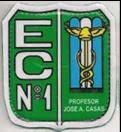 TRABAJO PRÁCTICO N° 9ESPACIO CURRICULAR: Educación Cívica (copiar en la carpeta, no copiar lo que está con rojo)CURSO:3ro.                  DIVISIÓN: 1ra y 2da.                  TURNO: NocheDOCENTES: VALDEZ, Alejandro y VILTE, MaríaTEMA. “Problemática actual del trabajo” PROBLEMÁTICA ACTUAL DEL TRABAJOEl trabajo es el esfuerzo físico y psicológico, el trabajo gozará de la protección de las leyes, las que asegurarán al trabajador: condiciones dignas y equitativas de labor, jornada limitada, descanso y vacaciones pagas, retribución justa, salario mínimo vital móvil, igual remuneración por igual tarea, participación de las ganancias de las empresas, con control de la producción, protección contra el despido arbitrario, estabilidad del empleado público, organización sindical. El Estado otorgará los beneficios de la seguridad social, que tendrá carácter de integral e irrenunciable. La ley establecerá: el seguro social obligatorio, jubilaciones y pensiones móviles, etc. Actualmente el trabajo presenta dos problemas que son el: desempleo y subempleo.ACTIVIDAD1-Completa el cuadro:( palabras claves y características)2-Identificar las imágenes (si es desempleo o subempleo, escribir debajo de las imágenes)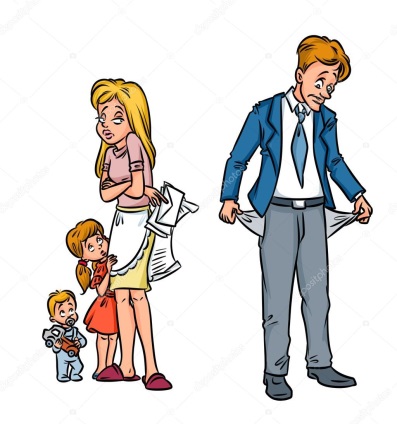 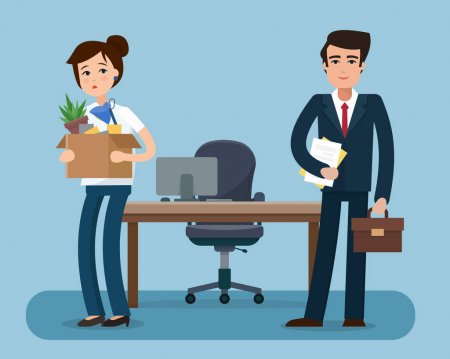 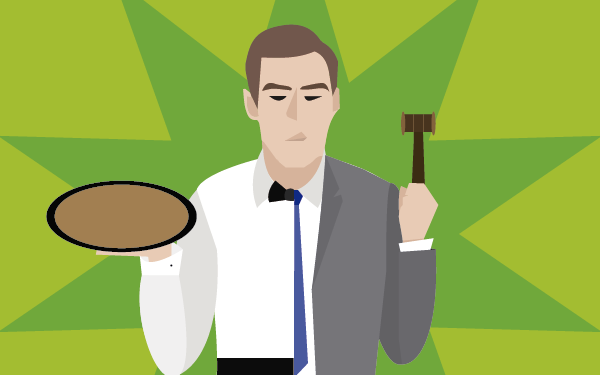 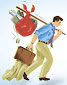 ………………………………………………………………………………………………………………………………………………………………..............Actualmente el trabajo presenta problemáticas como el: subempleo y desempleo.SUBEMPLEO:	El subempleo es acción y efecto de subemplear. El subempleo es la ocupación por tiempo no completo, con una remuneración por debajo del salario mínimo y que no aprovecha las capacidades del trabajador. El trabajo de subempleo más común es la venta de cosas por la calle.En el área de economía, el subempleo es la situación de una economía en la que no se utiliza plenamente la capacidad de puestos de trabajo de que se dispone.El subempleo es una subcategoría de la población con empleo, que se puede evidenciar en 3 supuestos: por competencia, insuficiencia de horas e ingresos. En el caso de subempleo por competencia, resulta cuando una persona con experiencia y formación ocupa cargos menores, con menor remuneración y no relacionados con su área de estudio y capacidad, por ejemplo: el médico o abogado que termina trabajando como taxista. En referencia al subempleo por insuficiencia de horas, se caracteriza porque el empleador no trabaja con regularidad y por un número mínimo de horas a la semana, por lo general el mínimo de horas por semana son 40 horas, por lo tanto, trabajan menos de la estipuladas por la legislación. En el último supuesto, subempleo por ingresos se identifica cuando los ingresos no son suficientes para el cargo que desempeña.Asimismo, se puede añadir como otro supuesto de subempleo cuando el trabajador no puede emplearse por mayor tiempo. De igual manera, ocurre cuando una persona empieza en una empresa con un cargo menor mientras se instruye y se titula en el mismo. De igual forma, un trabajador que desea continuar como subempleado, no debe de llamarse técnicamente como subempleo sino un individuo ocupado que posee una función distinta al promedio existente en la economía. También, el subempleo permite al trabajador aumentar su tiempo de ocupación debido a que no trabaja la jornada laboral completa y puede procurar otro trabajo y, de esa manera obtener otra entrada económica que permita cumplir sus obligaciones en el hogar.El subempleo se origina por las distorsiones presenta en el mercado laboral y, por la carencia de empleo. El subempleo se evidencia en tiempo de crisis, en el cual un país carece de una organización laboral, capital para reanimar la economía y, falta de capacidad empresarial. En virtud de lo anterior, el gobierno no puede servir a todos sus habitantes un puesto de trabajo adecuado a las capacidades que presentan. Actualmente, los gobiernos de algunos países emplean medidas para limitar la formación de personas en una determinada carrera en función del número de puesto de trabajos disponibles, por ejemplo: la obtención de ciertas calificaciones para postularse a la carrera pretendida, la exigencia de una grande lista de requisitos que no todos los individuos pueden obtener, así como estos muchos más.El subempleo es aflictivo o angustioso para los inmigrantes, recién graduados y personas con altas deudas por pagar ya que son quienes aceptan esta propuesta a pesar de que la empresa no utilice completamente su talento y, no tenga un contrato laboral estable. Esto en virtud, de que los inmigrantes deben de pasar por un proceso lento y costoso para homologar o acreditar sus títulos provenientes de su país, los recién graduados, a pesar de poseer un título en consecuencia de años de estudio, carece de experiencia en el área, por lo tanto y, en virtud de satisfacer sus necesidades y la de su familia aceptan subemplearse hasta conseguir un cargo adecuado para sus capacidades y, puedan gozar de todos los beneficios.DESEMPLEO:El desempleo es la falta de empleo. Se refiere a la situación en la cual un individuo carece de empleo y de salario. Como desempleo también se emplean los términos paro o desocupado en algunos países.La persona desempleada se caracteriza por tener una edad promedio para estar activa (entre 18 y 65 años), tener disposición para trabajar, estar en busca de empleo que sin embargo no logra obtener ningún puesto de trabajo.El desempleo es consecuencia un conjunto de medidas erradas por parte del Estado, que en su mayoría afectan al sector empresarial y de manufactura. Las legislaciones tanto políticas, económicas y sociales deben impulsar el crecimiento económico de un sector y de un país en general.Cuando no se logra promover el crecimiento económico de manera gradual y coherente, se genera la incapacidad de ampliar las oportunidades desarrollo industrial, inversión y competitividad y, por ende, las tasas de desempleo aumentan.Cabe mencionar que el desempleo afecta tanto al desempleado como a las empresas y organizaciones.Por ello, es importante que se consideren todas las variables que afectan la creación de nuevos puestos de trabajo y se tomen medidas que solucionen dicho problema.No obstante, hay gobiernos que han desarrollado planes de subsidios con el fin de ayudar a las personas desempleadas. Estas ayudas económicas varían según la relación de cantidad de dinero que la persona descontó en su periodo activo y su situación actual.Sin embargo, se trata de una solución que puede tener un efecto negativo si no se controla ni se solucionan los problemas que produjeron el desempleo masivo. Como efectos psicológicos y sociales que producen en el desempleado desánimo, depresión, desespero, pobreza, suicidios, entre otros. Los mismos son causados por el desajuste en el mercado laboral, es decir, gran demanda de empleo, pero escasa oferta de trabajo. Es producto de las crisis económicas y de diversas medidas de ajuste que afectan negativamente la creación de nuevos puestos de trabajo. Inseguridad para realizar importantes inversiones en pro del crecimiento físico y productivo de una empresa. Esto implica menos empleos, competitividad y oferta de bienes y servicios. No aceptación del salario ofrecido, en estos casos el desempleado no consigue un puesto de trabajo en el cual le ofrezcan las condiciones económicas que quiere o necesita. Pocas ofertas de empleo en un área o campo laboral específico. Existen diversos tipos de desempleo, entre los más destacados están: Desempleo estructural: Es un tipo de desempleo que se genera por el desajuste entre la oferta y la demanda de trabajadores. Es decir, el número de puestos de trabajos es reducido con relación a la cantidad de individuos en búsqueda. Por ello, se observa un desequilibrio en la economía del Estado, a la que se debe dar pronta solución. Desempleo friccional: El desempleo friccional también se puede conocer como búsqueda de empleo. Es un desempleo voluntario, en este caso las personas deciden voluntariamente dejar sus trabajos actuales para conseguir otro empleo mejor que satisfaga sus necesidades. Es un desempleo temporal hasta que se consigue el empleo deseado, por lo tanto, el tiempo que el trabajador tarde en encontrar otro es lo que se conoce como desempleo friccional. También se refiere a la búsqueda del primer empleo por parte de la población activa. Desempleo estacional: El desempleo estacional se refiere al nivel elevado de desempleos que ocurre en una época específica del año por diversas razones. Por ejemplo, en el área de la agricultura, los desempleos aumentan durante el invierno, por el contrario, durante la época de recolección de frutas o verduras, la tasa de desempleo disminuye y la actividad laboral vuelve a recuperarse. Desempleo cíclico: Consiste en la falta de ofertas de empleo durante un determinado período, por ejemplo, durante un proceso de recesión económica, situación que ocurre de manera cíclica en las diferentes economías a nivel mundial.                     PROBLEMÁTICA EN EL TRABAJO             DESEMPLEO               SUBEMPLEOCONCEPTOCAUSASTIPOS